Design and media studies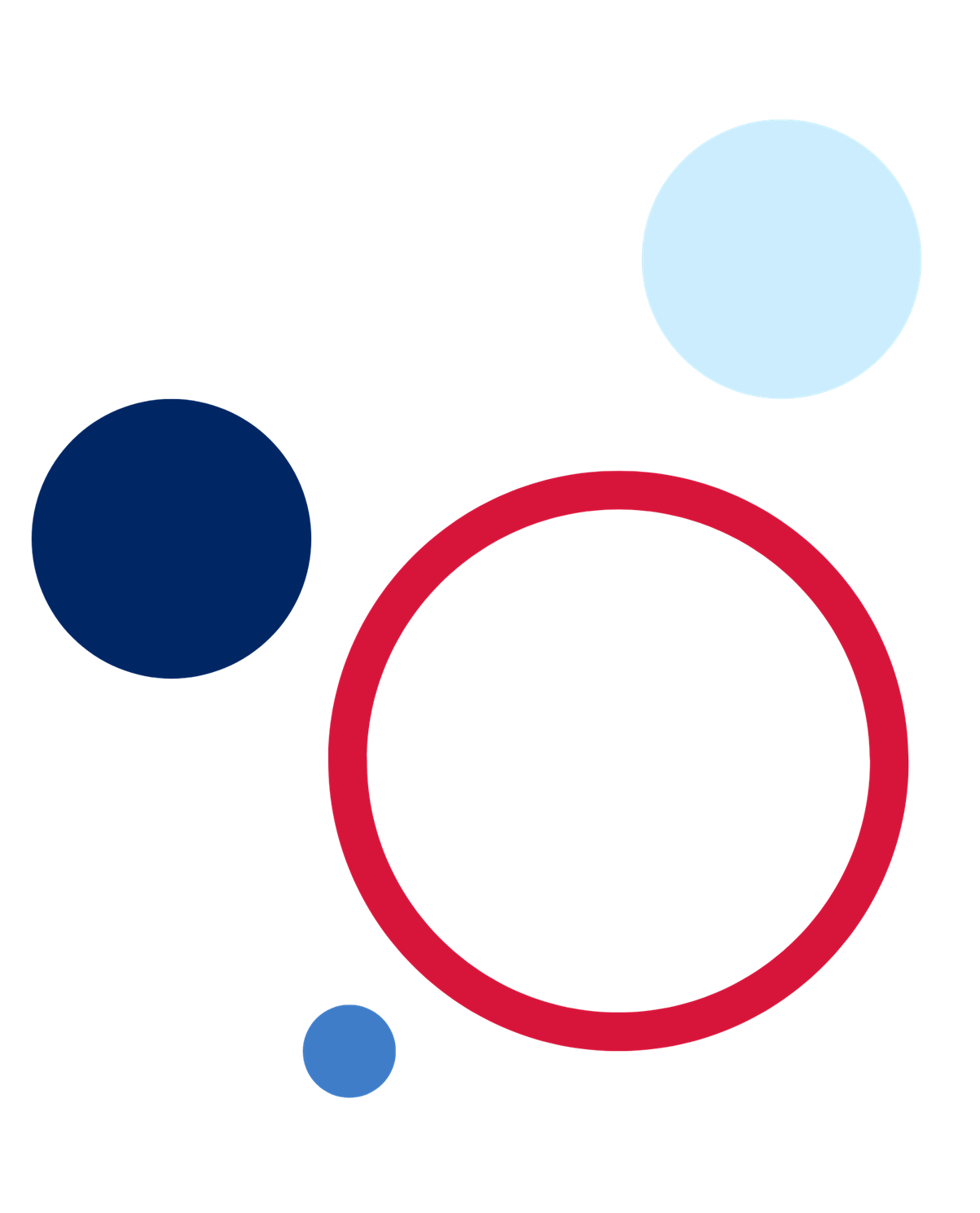 ContentsIntroduction	3Rationale	4Aim	5Course structure and requirements	6Core	6Options	6Outcomes	9Core 1 – Design and media conventions	10Outcomes	10Content	10Core 2 – Design and media production project	14Outcomes	14Content	15Option 1 – Film studies	17Outcomes	17Content	17Option 2 – Genre, narrative, and meaning	21Outcomes	21Content	21Option 3 – Production design	24Outcomes	24Content	24Option 4 – Sound design	27Outcomes	27Content	27Option 5 – Film and video production 1: Development and pre-production	30Outcomes	30Content	30Option 6 – Film and video production 2: Production and post-production	33Outcomes	33Content	33Option 7 – Graphic design	36Outcomes	36Content	36Option 8 – Illustration	39Outcomes	39Content	39Option 9 – Introduction to 2D animation	42Outcomes	42Content	42Option 10 – Advanced practice in animation	45Outcomes	45Content	45Option 11 – 3D design: objects, environments, actors	48Outcomes	48Content	48Option 12 – Time-based and interactive media	52Outcomes	52Content	52Option 13 – Introduction to game design	55Outcomes	55Content	55Option 14 – Advanced practice in game design	58Outcomes	58Content	58IntroductionDesign and media studies is a Stage 5 NSW Department of Education approved elective course.The Curriculum planning and programming, assessing and reporting to parents K-12 Policy and the associated policy standards set out the requirements for schools regarding the mandatory hours for additional studies (electives) in Stage 5. Version 9.3 of the policy standards introduces the option of NSW Department of Education approved elective courses which can make up a maximum of 200 hours of the mandatory 400 hours of electives.If a school chooses to deliver a NSW Department of Education approved elective course, students and parents or carers need to be consulted and understand that the course will not be listed on the Record of School Achievement (RoSA).Content for some options within the Design and media studies course are based on content initially developed as school-developed, board endorsed courses by teachers at Dulwich High School of Visual Arts and Design, Newtown High School of the Performing Arts, Campbelltown Performing Arts High School, and Northmead Creative and Performing Arts High School.RationaleDesign and media are all around us and we are consuming more of it than ever before. Design and media can be defined as the intentional creation of images and objects in 2D, 3D, and 4D forms that combine aesthetic and functional qualities. From entertainment to social media, advertising, print and packaging, designers and media creators make deliberate choices to stand out in a crowded market and engage audiences with their works.In this course, students will take a step behind the scenes to learn about the practices and techniques used by designers and media creators to communicate their messages to audiences. They will be challenged to consider what it takes to make effective and engaging design and media products and put those techniques into practice as they create their own design and media works.The broad scope of this course allows for students to engage with a range of practices to create 2D, 3D, and time-based media, including:filmmaking and video productionillustration, cartooning, and animationgraphic design3D, game, and interactive design.AimThis course aims to engage and develop student interest, skills, knowledge, and understanding of design and media production. Working as individuals and collaborating with their peers, students will engage with professional practices to produce high-quality design and media works.Course structure and requirementsStudents may undertake either 100 or 200 hours of study in Design and media studies in Stage 5.The course is divided into core topics and options. The course may be structured in the following ways:100-hour course:both core topicsadditional study of selected options to meet the 100-hour requirement (minimum of 2).200-hour course:both core topicsadditional study of selected options to meet the 200-hour requirement (minimum of 6).CoreEach core topic represents 25 to 30 indicative hours:Core 1 – Design and media conventionsCore 2 – Design and media production projectCore 1 – Design and media conventions is a pre-requisite for Core 2 and all optional topics.OptionsEach option topic should be 15 to 25 indicative hours.Option 1 – Film studiesOption 2 – Genre, narrative, and meaningOption 3 – Production designOption 4 – Sound designOption 5 – Film and video production 1: development and pre-productionOption 6 – Film and video production 2: production and post-productionOption 7 – Graphic designOption 8 – IllustrationOption 9 – Introduction to 2D animationOption 10 – Advanced practice in animationOption 11 – 3D design: objects, environments, actorsOption 12 – Time-based and interactive mediaOption 13 – Introduction to game designOption 14 – Advanced practice in game design.Film and video production 1: development and pre-production is a pre-requisite for Film and video production 2: production and post-production.Introduction to 2D animation is a pre-requisite for Advanced practice in animation.Introduction to game design is a pre-requisite for Advanced practice in game design.Medium-specific options may be selected to suit the class context. These topics offer a framework for an in-depth exploration of practices and conventions associated with a particular medium.Topics focus on the technical development of new skills, guided by examples of practice in selected media. Students complete exploratory and experimental activities to apply medium-specific practices in response to a stimulus or provocation, which could include creative briefs, literary sources, or entry requirements for exhibitions, showcases, or competitions. Teachers should determine the scope and provocation for student projects but may provide opportunities for students to co-design provocations. Opportunities for display or exhibition of student works for audiences should be considered.In each topic, a process log is used to document practice and collate documentation of completed projects or well-resolved activities in a portfolio.The Core 2 project may be completed alongside optional topics to support the ongoing development and production of a project. Topics may be used to support ongoing development of the Core 2 – Design and media production project, with selected materials drawn from exercises or preliminary project components being used for the portfolio.OutcomesA student:DM5-1 refers to relevant ideas, histories, and theories to analyse and produce design and media worksDM5-2 applies appropriate visual communication strategies to represent meaningful ideas about the worldDM5-3 applies design and media conventions, practices, techniques, and processes that reflect creative industry standardsDM5-4 works independently and collaboratively to produce design and media works that respond to provocations, stimulus, or creative briefsDM5-5 explores the interconnected roles of designers, products, audiences, and the worldDM5-6 applies project management strategies to develop, plan, produce, and deliver design and media projectsDM5-7 demonstrates creative intention and refinement to resolve design and media projectsDM5-8 explains a range of safe working practices and diverse cultural protocols associated with design and mediaDM5-9 acknowledges the significance of Country, cultural protocols, and Aboriginal Peoples' perspectives and contributions in design and mediaCore 1 – Design and media conventionsStudents are introduced to essential practices, conventions, histories, and theories in design and media. Students learn how to identify, understand, and apply the language of design, media, and communication by analysing historic and contemporary design and media works. Students begin to apply their knowledge to preliminary explorations in a range of media.OutcomesA student:DM5-1 refers to relevant ideas, histories, and theories to analyse and produce design and media worksDM5-2 applies appropriate visual communication strategies to represent meaningful ideas about the worldDM5-3 applies design and media conventions, practices, techniques, and processes that reflect creative industry standardsDM5-4 works independently and collaboratively to produce design and media works that respond to provocations, stimulus, or creative briefsDM5-5 explores the interconnected roles of designers, products, audiences, and the worldDM5-8 explains a range of safe working practices and diverse cultural protocols associated with design and mediaDM5-9 acknowledges the significance of Country, cultural protocols, and Aboriginal Peoples' perspectives and contributions in design and mediaContentDesign and media language, conventions, and ideasStudents:describe the language of design and media, includingdesign principlescommunications and media theorysemiotics, for example, signs, symbols, and their interpretation.examine the history and identify qualities and conventions of one or more types of media, for examplegraphic design, including print and commercial/promotional designgraphic illustration, cartooning, and animationfilm, television, and video contentinteractive media including games, video games, and mixed-, augmented-, and virtual-reality environmentsspecific characteristics of a range of publication or exhibition platforms such as social media, print, and television.evaluate how the qualities and conventions of a particular medium can influence the way that meaning is communicated with audiences.Protocols in design and mediaStudents:outline the influence of creative protocols in their chosen media, for exampleidea generationskill developmentmaterial selectionproject deliveryinclusivity and diversitycollaboration.identify safe working practices in design and media production, includingphysical safety protocols and Work Health Safety (WHS) policiesthe role of preparationsafe use of specialist equipmentpsychological and emotional safetycontroversial issues policies.examine legal and ethical issues in design and media, including copyright, ownership, licensing, and plagiarismapply respect and cultural safety in design and media, includingcultural protocols and consultationrespectful representation of social and cultural groupsAboriginal Cultural and Intellectual Property (ACIP), and examples of design theft and cultural appropriationacknowledgement and value of First Nations contributions, perspectives, Country, and cultural protocols in design and media.explain the importance of an Acknowledgment of Country, and examine examples of how designers, media productions, and cultural institutions bring authenticity to this protocol.Analysing design and media worksStudents:analyse and evaluate selected examples of design and media worksanalyse and evaluate the practice of selected designers and media creatorsdescribe and explain characteristics of and relationships between designers/creators, products, audiences, and the world.Practice in design and mediaStudents:examine professional and creative practice in design and media, includingdeveloping an aesthetic appreciation and points of viewresponding to provocations, including design briefs and other creative stimulus to generate ideas and conceptsconsidering the diverse roles of audiences, clients, and consumerspresenting and displaying work, for example in exhibitions, showcases, festivals, and publicationsengaging in individual and collaborative practiceexploring design and media production timelines, for example the development, pre-production, production, and post-production phases commonly used in film and video projects.develop and apply skills and knowledge in design and media, includingcreating preliminary design and media works that apply conventions and communicate ideas and conceptsengaging in the introductory use of digital platformsselecting and using appropriate tools to create and combine digital media assets, and appropriate storage and file management of digital media assetsapplying non-destructive editing principles which allow for projects to be modified or reworked, or for components of digital media assets to be extracted for further use in other projectsexploring opportunities for individual and collaborative practiceselecting work samples for a portfolio or presentationusing a process log to document their intentions, choices, and actions in a process log.Core 2 – Design and media production projectStudents are guided through the development and realisation of a design and media project. Students apply the knowledge and skills acquired throughout the course to produce a work which demonstrates their practice in one or more mediums.The content subheadings in this core must be taught sequentially.Students use their process log to show evidence of the development, refinement, and resolution of the project. In collaborative projects, the process log is also used to account for the contributions of individual students appropriate to their roles in the project.A broad range of projects can be considered in the scope of this course, which will, in part, be determined by the optional topics selected.Projects could include:a short film or video productiona 2D, 3D, or stop-motion animationa zine, magazine, comic, or graphic novela graphic design or promotional packagea board, card, or tabletop gamea video game, or interactive virtual-, augmented-, or mixed-reality environmentan interactive or immersive installation that may include multimedia componentsother projects appropriate to the class context, with teacher approval.OutcomesA student:DM5-1 refers to relevant ideas, histories, and theories to analyse and produce design and media worksDM5-2 applies appropriate visual communication strategies to represent meaningful ideas about the worldDM5-3 applies design and media conventions, practices, techniques, and processes that reflect creative industry standardsDM5-4 works independently and collaboratively to produce design and media works that respond to provocations, stimulus, or creative briefsDM5-5 explores the interconnected roles of designers, products, audiences, and the worldDM5-6 applies project management strategies to develop, plan, produce, and deliver design and media projectsDM5-7 demonstrates creative intention and refinement to resolve design and media projectsDM5-8 explains a range of safe working practices and diverse cultural protocols associated with design and mediaDM5-9 acknowledges the significance of Country, cultural protocols, and Aboriginal Peoples' perspectives and contributions in design and mediaContentProposalStudents:consider a provocation or brief, for examplecreative briefsliterary stimulusexhibition, showcase or festival guidelinesother design scenarios appropriate to the class/school setting.establish the parameters, purpose, and context of the project, includingthe creative intention for the projectthe form the final product will takethe intended audiencehow the project will be exhibited for audiencesdevelop a pitch or proposal for a work in a specified medium, responding to the project brief.ProductionStudents:follow a production timeline to conceptualise, develop, and produce a work in a selected mediumuse the process log to account for intentions, choices and actions throughout the development, pre-production, production, and post-production phasesrefine, synthesise, and resolve assets, content, and short projects that have been initiated in optional topics into the final Core 2 projectdemonstrate understanding of practice and application of conventions appropriate to the selected medium to produce a resolved product.PresentationStudents:release or exhibit the completed project for an audience in a form appropriate to the medium and the school context, includingdevelopment of an Acknowledgement of Country to preface or accompany the presentationancillary materials to support the release or exhibition of the work, such as designs for posters or cover images, promotional graphics for print or social media, and a teaser or release trailer.use the process log to evaluate the project, reflecting on successes and challengesfinalise the portfolio to include and highlight outstanding aspects of the Core 2 project.Option 1 – Film studiesStudents will learn the language, concepts, practices, and techniques associated with filmmaking. Students will learn how directors work with their cast and crew to realise creative or narrative intention, how the language of film is used to understand, construct, appreciate, and represent aspects of their world, and how they communicate this effectively with audiences. Students study a selection of short films and relevant examples from the history of cinema to gain insight into the practices of directors and the craft of filmmaking, and begin to engage in filmmaking practices, demonstrating their understanding through the development of a preliminary and experimental filmmaking project.OutcomesA student:DM5-2 applies appropriate visual communication strategies to represent meaningful ideas about the world DM5-3 applies design and media conventions, practices, techniques, and processes that reflect creative industry standardsDM5-4 works independently and collaboratively to produce design and media works that respond to provocations, stimulus, or creative briefsDM5-5 explores the interconnected roles of designers, products, audiences, and the worldDM5-8 explains a range of safe working practices and diverse cultural protocols associated with design and mediaContentFilmmaking ideas and conventionsStudents:describe the ideas, conventions, and language of filmmaking as a discrete art form, focusing on the way filmmaking elements are used to realise dramatic purpose and creative intention, includingperformance, direction, and pacingnarrative structures and writing stylescomposition, framing and camera shots, and movement and anglesmise-en-scène and production designediting, soundtrack, and sound design.outline the typical film production timeline of development, pre-production, production, and post-productioninvestigate the various roles in a film crew, and what responsibilities are assigned to each role throughout the production timelineanalyse the work of one or more filmmakers to evaluate aspects of their practice, includinghow personal style or aesthetic is developedhow aspects of the world are understood, constructed, and appreciatedhow dramatic purpose and narrative intention is communicated with audiences.Filmmaking practiceStudents:explore the practices of directors, for exampleleading the production and directing the work of the cast and crewmaking creative and aesthetic decisions, effectively communicating their concept and intention with the cast and crew to produce the film.explore the practices of producers and assistant directors, for examplemanaging the organisation of film sets by making production schedules and call sheetsassisting the director to run the film set and co-ordinating cast and crewmaking continuity checks.explore the practices of writers, for exampledevising scenarios and concepts for scenes and filmsusing industry-standard formats to produce scripts that can be referred to by the cast and crew throughout the production.explore the practices of performers, for example enacting the script and communicating dramatic purpose and the director’s concept and intention through their performancesexplore the practices of cinematographers, for exampleunderstanding and applying the visual language of composition, framing and camera shots, and movement and angles to effectively realise the director’s concept and intentionusing organisational tools including storyboards and shot lists to plan for cinematographymanaging the operation of cameras on set.explore the practices of production designers, for examplecontrolling and manipulating mise-en-scène elements, including space (location, props), style (costume, hair), and mood (lighting and atmosphere) to create a visually engaging set that supports the director’s concept and intentionevaluating and selecting practical and sustainable materials.explore the practices of editors, for examplecontrolling timing, pace, and viewer attention through the art of ‘the cut’applying other editing techniques and post-production elements such as colour and VFX to support the director’s concept and intentionintegrating graphic design elements to produce title and credit sequences.explore the practices of sound designers, for exampleensuring high quality recordings of dialogue and environmental sound on setrecording foley and other sound effects, including soundtrack elements, in post-productionworking with the editor to synthesise audio and video content.reflect on practice to develop and refine a personal style or aestheticrespond to design briefs or provocations and produce works that engage, entertain, and communicate with audiencesuse the process log to record and evaluate practiceselect examples to include in the portfolio.Filmmaking projectsStudents:demonstrate knowledge and understanding of filmmaking, includingan analysis of a particular filmmaking concept or technique with examples drawn from written and filmed componentsthe practice of a particular film industry figure with a notable style or aesthetic, for example a director, producer, cinematographer, sound designer, composer, editor, or another creatorunderstanding of a particular filmmaking concept or technique by developing an experimental, preliminary, or exploratory short film.Option 2 – Genre, narrative, and meaningStudents explore how genre, narrative, and meaning are constructed, developed, and expressed by designers and media creators to communicate their creative intention. Students examine the conventions associated with one or more genres, and how those conventions influence the way designers and media creators apply narrative archetypes and devices to communicate meaning with their audiences. Students may also consider how genre conventions can be challenged, combined, or subverted to develop meaningful works. Students demonstrate understanding of genre and narrative practices through the development of a genre and narrative project.OutcomesA student:DM5-1 refers to relevant ideas, histories, and theories to analyse and produce design and media worksDM5-3 applies design and media conventions, practices, techniques, and processes that reflect creative industry standardsDM5-6 applies project management strategies to develop, plan, produce, and deliver design and media projectsDM5-7 demonstrates creative intention and refinement to resolve design and media projectsContentGenre and narrative ideas and conventionsStudents:describe the codes and conventions of genre and narrative that writers, directors, and creators apply to develop meaningful media worksinvestigate the qualities of one or more genre in detail, and account for the codes, conventions and aesthetic choices that signify genre, for examplenarrative structures and writing stylesperformance, direction, and pacingmise-en-scène and sound designsigns, symbols, and codesvisual style, composition, and colour choices.compare and analyse the way writers, directors and creators apply, combine, and subvert genre and narrative forms to guide audience expectations and experiences of media works.Genre and narrative in practiceStudents:explore the application of genre and narrative forms in the development phase, for examplewriting styles, qualities, and conventions in one or more genresdifferent modes of storytelling such as continuous, parallel, and interrupted narratives, and how these are applied in one or more mediumshow genre and narrative conventions are typically applied in a specific medium, and how this may differ in other media (for example, comedy in a film versus a video game)how effective writing guides audience experience.plan for the application of genre and narrative forms in the pre-production phase, for examplecontrolling and manipulating mise-en-scène and other production design elements such as sound that are associated with a particular genreconsidering the role of compositional devices specific to the selected medium such as framing and cinematography, in supporting genre, narrative, and meaning.enact genre and narrative forms in the production phase, for exampleapplying genre conventions in performance, direction, and timing to support narrative development and meaningapplying genre conventions through visual codes specific to the selected medium.refine genre and narrative forms in the post-production phase, for exampleapplying genre codes and conventions when editing film, video, and animation worksapplying editing techniques such as transitions, cutaways and cross-cuts to develop meaningful narrativesapplying genre conventions to sound design.reflect on practice to develop and refine a personal style or aestheticrespond to design briefs or provocations and produce works that engage, entertain, and communicate with audiencesuse the process log to record and evaluate practiceselect examples to include in the portfolio.Genre and narrative projectsStudents:demonstrate knowledge and understanding of genre and narrative, for examplethe production of a media work that applies specific genre or narrative conventionsthe production of alternative versions of a script that apply different genre and narrative conventionsthe modification or refinement of a project initiated in a previous topic to demonstrate conventions of one or more genres or modes of storytelling.Option 3 – Production designStudents explore production design as an area of practice in filmmaking and video production. Students examine the ideas and conventions associated with production design and learn about how production designers create and manipulate elements of space, style, and mood to create rich visual representations that engage and immerse audiences in the world of their production. Students demonstrate understanding of production design practices through the development of a production design project.OutcomesA student:DM5-1 refers to relevant ideas, histories, and theories to analyse and produce design and media worksDM5-2 applies appropriate visual communication strategies to represent meaningful ideas about the worldDM5-3 applies design and media conventions, practices, techniques, and processes that reflect creative industry standardsDM5-4 works independently and collaboratively to produce design and media works that respond to provocations, stimulus, or creative briefsContentProduction design ideas and conventionsStudents:describe the conventions and techniques used by production designers to control and manipulate mise-en-scène elements to create visually engaging media productionsinvestigate how production designers control space, style, and mood to create aesthetic experiences that support the meaning and creative intention of media worksanalyse relevant examples of media works that demonstrate how production designers create and manipulate visual elements to engage and immerse audiences and guide their experiences of media works.Production design practiceStudents:investigate how production design elements of space, style, and mood can be controlled and manipulated to guide the audience’s experiences, expectations, and perceptionsexplore how space is controlled and manipulated in production design to provide a setting and context for action to take place, includingselection of appropriate filming locations and settingsselection, placement, and arrangement of props, furniture, and other set dressings, which may include designing and creating new propsthe aesthetic impact and symbolic value of locations, props, and set dressings.explore how style is controlled and manipulated in production design to give contextual clues about a character’s background, characteristics, and motivation, includingcreation or selection of costumes and accessorieshair and makeup stylingthe aesthetic impact and symbolic value of style choices.explore how the use of lighting is controlled and manipulated in production design to create mood and atmosphere, includingchoice to use natural or artificial lighttechnical qualities of different types of lighting, and how this intersects with cinematographyaesthetic impact of and symbolic value of colour, light, and shadow.evaluate and select practical and sustainable materialsreflect on practice to develop and refine a personal style or aestheticrespond to design briefs or provocations and produce works that engage, entertain, and communicate with audiencesuse the process log to record and evaluate practiceselect examples to include in the portfolio.Production design projectsStudents:demonstrate knowledge and understanding of production design practice, for examplecontrolling a space for use as a set or location in a film or video production by designing, selecting and arranging props and other visual elementsstyling a performer for a film or video productionsetting the visual mood for a film or video production by controlling natural and artificial lightingplanning or enacting a production design plan for a film or video production that features a combination of space, style, and mood elementsintegrating production design principles and mise-en-scène elements into other media works, such as illustration, animation, and game design.Option 4 – Sound designStudents explore sound design as an integral component in time-based and interactive media in this topic. Students examine the ideas and conventions associated with sound design and learn methods of recording, creating, and manipulating sound to enhance audience experiences of time-based media works such as film and video productions, animations, game designs, and other applications such as standalone sound works and site-specific installations. Students also consider the role of soundtrack and music in enhancing audience experiences of media works. Students demonstrate understanding of sound design practices through the development of a sound design project.OutcomesA student:DM5-1 refers to relevant ideas, histories, and theories to analyse and produce design and media worksDM5-3 applies design and media conventions, practices, techniques, and processes that reflect creative industry standardsDM5-4 works independently and collaboratively to produce design and media works that respond to provocations, stimulus, or creative briefsDM5-5 explores the interconnected roles of designers, products, audiences, and the worldDM5-7 demonstrates creative intention and refinement to resolve design and media projectsContentSound design ideas and conventionsStudents:describe the principles and conventions used by sound designers to create effective sound designs, includingthe impact of sound designdiegetic and non-diegetic soundrich or immersive audience experiences that suspend disbeliefthe role of soundtrack and music in time-based media.investigate how sound design can be used to reinforce genre, meaning, and narrative developmentanalyse relevant examples of sound design that demonstrate how sound designers, filmmakers and composers manipulate sound to affect audience experiences.Sound design practiceStudents:develop technical practice in one or more aspects of sound design, for exampleaudio equipment and softwareaudio file types, bitrates, and compressionmono, stereo, surround, binaural or 3D soundsound recording techniques for dialogue, environmental, and foley soundsound effectssound libraries with creative-commons licensingpost-production techniques like mixing, cutting, layering, effects, and filtersintegrated sound elements in time-based and interactive media.make aesthetic and creative sound design choices to enhance audience experiences to support the development of narrative, mood, atmosphere, and immersionconsider ways to incorporate soundtrack and music into projects, for exampleusing voice, instruments, or digital tools to compose and record simple soundtrack elementscollaborating with composers and musiciansusing music with public domain or creative commons licensingseeking licensing permission for existing music.reflect on practice to develop and refine a personal style or aestheticrespond to design briefs or provocations and produce works that engage, entertain, and communicate with audiencesuse the process log to record and evaluate practiceselect examples to include in the portfolio.Sound design projectStudents:demonstrate knowledge and understanding of sound design practice, for exampleadding sound design components to existing time-based and interactive media projectsusing a sound prompt as a provocation for time-based and interactive media projectscreating audio stings, bumps, themes, and other material associated with podcast and radio productioncreating a standalone sound-based work, such as a podcast or radio program, or a sound installation.Option 5 – Film and video production 1: Development and pre-productionStudents explore the essential practices of film and video production, with a focus on the development and pre-production phases of a typical film production schedule. In the development phase, students work through filmmaking ideas based on a provocation, develop an outline or pitch for the film, and develop a script or screenplay using an industry-standard format. In the pre-production phase, students conduct detailed planning around the direction, cinematography, sound and score, and production design, and resolve this planning into a pre-production brief that will guide their work in the production phase of their project.OutcomesA student:DM5-1 refers to relevant ideas, histories, and theories to analyse and produce design and media worksDM5-3 applies design and media conventions, practices, techniques, and processes that reflect creative industry standardsDM5-4 works independently and collaboratively to produce design and media works that respond to provocations, stimulus, or creative briefsDM5-6 applies project management strategies to develop, plan, produce, and deliver design and media projectsDM5-8 explains a range of safe working practices and diverse cultural protocols associated with design and mediaContentDevelopment and pre-production ideas and conventionsStudents:examine how film and video productions progress through 4 main phases of development, pre-production, production, and post-productiondistinguish the different roles in a film or video production crew, and what responsibilities are assigned to those roles throughout the production timelineform production teams with assigned roles to plan and produce a film or video production.Film and video developmentStudents:develop ideas inspired by a stimulus or provocation, or develop a core message to communicate to audiencesestablish an achievable scope for a film or video production by considering the resources available and any limiting factors, includingbudgetaccess to locations, props, and other production design elementsaccess to equipment, including camera, lighting, sound and editing equipmentavailability of talent (cast or performers)number of shooting daysrunning length of final product appropriate to the intended form and audiencetechnical knowledge and skill of group members.assess the structure of film and video productions, including examples relevant to the project, for exampletwo- and three-act structures, dramatic irony and turning points in narrative filmmakinglinear and non-linear storytellingstructure and sequencing in a documentary or other non-fiction work.apply film industry standard practices to follow a development timetable, includingdeveloping a pitch and treatment that outlines a proposed projectconstructing a script or screenplay that adheres to industry standard formatsconstructing mood boards to plan stylistic choices.record and evaluate practice in the process log, and account for individual contributions to collaborative projects.Film and video pre-productionStudents:construct a pre-production brief that synthesises aesthetic and stylistic planning for performance and direction, cinematography, production design, sound design and editing.construct a production schedule that outlines the practical requirements of a film shoot, includingcast and crew roles and contact informationaudition and rehearsal timelocation availability and permissionstech requirements (camera, audio and lighting equipment, power and battery)work health and safety requirements and risk management for locations and equipmentshooting schedule and daily call sheets.record and evaluate practice in the process log, and account for individual contributions to collaborative projectsselect examples of practice to include in the portfolio.Option 6 – Film and video production 2: Production and post-productionPre-requisite topic: Film and video production 1: Development and pre-production.Students explore the essential practices of film and video production, with a focus on the production and post-production phases of a typical film production schedule. In the production phase, students will work in their production teams to complete principal photography of their film or video production. In the post-production phase, students will apply post-production workflows to edit and master their film or video and prepare it for screening.OutcomesA student:DM5-2 applies appropriate visual communication strategies to represent meaningful ideas about the worldDM5-5 explores the interconnected roles of designers, products, audiences, and the worldDM5-6 applies project management strategies to develop, plan, produce, and deliver design and media projectsDM5-7 demonstrates creative intention and refinement to resolve design and media projectsContentProduction and post-production ideas and conventionsStudents:build on work completed in the development and pre-production phases to manage the production and post-production phases of the film or video projectenact assigned roles to manage shooting, editing and delivery of the film or video productionlearn and apply the language, conventions, and processes used by industry professionals on film and video sets.Film and video productionStudents:prepare and refer to planning and organisational materials to manage principal shooting, includingproduction schedulesdaily call sheetsshot list and storyboardsthe pre-production brief.apply the language, processes, and procedures of a film set to ensure effective organisation and communication between cast and crew membersenact the on-set roles and responsibilities of a film crew as appropriate to the projectrecord and evaluate practice in the process log, and account for individual contributions to collaborative projects.Film and video post-productionStudents:outline industry standard post-production processes to edit, master and deliver film and video productionsapply a video editing workflow to complete the project, for exampleraw footage storage and organisationassembly edit – best takes are assembled on the timelinerough cut edit – cuts are applied to create narrative flow, temp or soundtrack music and some sound effects are addedfine cut edit – minor changes and revisions are made, and screen-testing may be done to gather initial feedbacklock-off – the final ‘picture locked’ cut is settledvisual effects, sound design, and grading (colour) are appliedonline edit – including titles and creditsmaster – the film is exported and tested for playbackdelivery – the final film is ‘delivered’, ready for screening.construct ancillary materials to support and promote the release of their film or video project, for examplea release postera teaser or release trailerpromotional stills and graphics‘blurb’ and promotional text.record and evaluate practice in the process log, and account for individual contributions to collaborative projectsselect examples of practice to include in the portfolio.Option 7 – Graphic designStudents explore graphic design as a visual communication medium using design elements, text, and images. Students examine the ideas and conventions associated with graphic design practice and learn methods to produce graphic designs that engage audiences to communicate messages that may contain information, promotion and advertisement, or entertainment. Students demonstrate understanding of graphic design practices through the development of a graphic design project.OutcomesA student:DM5-1 refers to relevant ideas, histories, and theories to analyse and produce design and media worksDM5-2 applies appropriate visual communication strategies to represent meaningful ideas about the worldDM5-3 applies design and media conventions, practices, techniques, and processes that reflect creative industry standardsDM5-5 explores the interconnected roles of designers, products, audiences, and the worldContentGraphic design ideas and conventionsStudents:describe design principles and conventions used by graphic designers to communicate information to specific audiencesinvestigate different styles and applications of graphic design practiceanalyse relevant examples of graphic design works that demonstrate how designers communicate with audiencesanalyse the role of, and relationships between, clients, designers, and audiences in graphic design contexts.Graphic design practiceStudents:develop technical proficiency in a range of design applications, for examplephysical materials associated with drawing, painting, printmaking, and mixed mediadigital graphic design platformsa combination of physical materials and digital platforms.explain and apply specific ideas and techniques in graphic design practice, includingproviding accessibility, clarity, and hierarchy of informationcontrolling and manipulating design principles to create visually engaging graphic designs.develop and apply understanding of technical issues in graphic design, for examplevector and raster graphicsimage size and resolutionscanning and photographing physical materials for digital conversioncolour application for print and screendifferent image and document filetypes and their applicationpreparation of graphic design works for release or delivery, including print and digital publication.evaluate and select practical and sustainable materials when printing or working with physical materialsreflect on practice to develop and refine a personal style or aestheticrespond to design briefs or provocations and produce works that engage, entertain, and communicate with audiencesuse the process log to record and evaluate practiceselect examples to include in the portfolio.Graphic design projectsStudents:demonstrate knowledge and understanding of practice in graphic design, for examplevisual designs for print publications such as posters, magazines and zinesvisual designs for media releases such as music, games, books or moviespromotional graphics packages for print or social mediadesigns for product packaging, promotional material, and advertisingtypographic, icon, and logo designinfographic, instructional, and educational designthe development or adaption of graphic designs for applications such as print-on-demand designed objects.Option 8 – IllustrationStudents explore illustration as a category of art and design that focuses on 2D representation and relies mainly on drawing practices, including physical and digital drawing tools and techniques. Students apply illustration practices to create design and media works that may be creative; narrative works, such as a cartoon or graphic novel; or representational designs, such as illustrated portraits or other images. Students may also investigate the use of illustration to produce commercial or promotional designs that are integrated with other design elements to communicate a message, such as illustrations used in promotional or marketing campaign, or decorative works that may be further integrated into other design applications such as object, packaging, and product design. Students demonstrate understanding of illustration practice through the development of an illustration project.OutcomesA student:DM5-1 refers to relevant ideas, histories, and theories to analyse and produce design and media worksDM5-2 applies appropriate visual communication strategies to represent meaningful ideas about the world DM5-3 applies design and media conventions, practices, techniques, and processes that reflect creative industry standardsDM5-4 works independently and collaboratively to produce design and media works that respond to provocations, stimulus, or creative briefsContentIllustration ideas and conventionsStudents:describe design principles and conventions used by illustrators to create narrative, representational or decorative worksinvestigate different styles and applications of illustration practiceanalyse relevant examples of illustration works that demonstrate how artists and designers engage, entertain and communicate with audiences.Illustration practiceStudents:develop technical practice using a range of tools and techniques, for examplephysical materials associated with drawing, painting, printmaking, and mixed mediagraphic design or image editing software platforms that support digital drawing, painting, and compositingdigital graphics and drawing tablets.develop and apply understanding of technical issues in digital illustration, for examplevector and raster graphicsimage size and resolutionscanning and photographing physical materialsapplication of colour for print and screenimage filetypes and their applicationthe preparation of illustrated works for release, including print and digital publication.apply drawing techniques and workflows associated with illustration, includingconcept and draft sketchesrefined line drawingscolour applicationlighting and texture.evaluate and select practical and sustainable materials when printing or working with physical materialsreflect on practice to develop and refine a personal style or aestheticrespond to design briefs or provocations and produce works that engage, entertain, and communicate with audiencesuse the process log to record and evaluate practiceselect examples to include in the portfolio.Illustration projectsStudents:demonstrate knowledge and understanding of practice in illustration, for exampledigital illustrated artworksillustrations using physical media, including drawing, painting, and printmaking materialscartoons, comics, graphic novels, manga, or zinespreliminary designs for further application in mediums including animation and game design.Option 9 – Introduction to 2D animationStudents are introduced to concepts, practices, and techniques fundamental to animation, which may include applications such as cartoons, motion graphics, and other 2D animated works. Students learn about and experiment with a range of 2D animation techniques and demonstrate understanding and exploration of these practices through the development of a preliminary 2D animation project.OutcomesA student:DM5-1 refers to relevant ideas, histories, and theories to analyse and produce design and media worksDM5-2 applies appropriate visual communication strategies to represent meaningful ideas about the worldDM5-4 works independently and collaboratively to produce design and media works that respond to provocations, stimulus, or creative briefsDM5-7 demonstrates creative intention and refinement to resolve design and media projectsContent2D animation ideas and conventionsStudents:describe the techniques, procedures, and conventions used by animators to produce effective animation worksinvestigate how animation techniques and aesthetics have developed over timeanalyse relevant examples of animation works that demonstrate how animators create and communicate meaning with audiences.2D animation practiceStudents:examine fundamental techniques and concepts in 2D animation, includingexploring frame-by-frame animation, keyframes, and in-betweensexperimenting with motion, movement, and frameratescombining assets to create a sceneplanning using exposure sheets and/or storyboards.evaluate and demonstrate the application of principles of animation, for examplesquash and stretchanticipationstagingstraight ahead action and pose-to-posefollow through and overlapping actionease in, ease outarcssecondary actiontimingexaggerationsolid drawingappeal.assess and apply at least one 2D animation technique, for exampletraditional and non-digital animation such as cell animation, claymation, pixilation, and flipbookframe-by-frame animationrotoscopingvector animationcharacter rigginganimation cycles for character expression and movementmotion graphicssound design elements such as dialogue, sound effects and soundtrack.assess ways to develop mood and atmosphere and communicate narrative intention and/or meaning with audiencesdevelop skill and technique in at least one digital animation platformreflect on practice to develop and refine a personal style or aestheticrespond to design briefs or provocations and produce works that engage, entertain, and/or communicate with audiencesuse the process log to record and evaluate practiceselect examples to include in the portfolio.2D animation projectsStudents:demonstrate knowledge and understanding of practice in filmmaking, for examplecreating a short animation demonstrating the application of a particular technique or practicebuilding characters and designs by rigging a character for movement and expression or using a frame-by-frame technique to animate a scenedeveloping collaborative projects where students respond to a common provocation or brief to individually develop components that are then synthesised into a longer whole-class project, such as a music videoinitiating collaborative projects where small groups develop and produce components of a narrative animationapplying motion graphic techniques to develop a promotional or informative animation.Option 10 – Advanced practice in animationPrerequisite topic: Introduction to 2D animation.Students expand, refine, and deepen their practice in animation. Student projects could function as extensions or expansions of their projects from the Introduction to 2D animation topic, or new projects could be developed that explore and apply advanced techniques. Students develop a personal style or aesthetic as they demonstrate understanding of advanced animation practices through the development of a more highly resolved animation project.OutcomesA student:DM5-2 applies appropriate visual communication strategies to represent meaningful ideas about the worldDM5-3 applies design and media conventions, practices, techniques, and processes that reflect creative industry standardsDM5-6 applies project management strategies to develop, plan, produce, and deliver design and media projectsDM5-7 demonstrates creative intention and refinement to resolve design and media projectsContentIdeas, intention, and audienceStudents:analyse a selection of animation works in terms of the techniques used and effectiveness in engaging or communicating with audiencesconsider how to develop animation projects that effectively communicate ideas, information, or narrative intention with audiencesdevelop and respond to provocations, briefs and/or proposals for animation projects that demonstrate their understanding of narrative, genre, and/or communicationdemonstrate effective planning for animation projects using the production timeline of development, pre-production, production, and post-production.Advanced animation techniquesStudents:refine practice and explore advanced techniques, for exampledeveloping a complex character model using assets such as alternate facial expressions, mouth positions and other variables to show movementusing rigging tools to integrate animation cycles for movement and expression, such as speech, walking or other movementssynchronising recorded dialogue with animationintegrating sound design and soundtrack elementsdeveloping frame-by-frame rotoscoping projects that trace over video footage to create cartoon-style animationsusing advanced rotoscoping as a VFX (visual effects) compositing tool to add, subtract, and combine visual elements in an animation or video projectapplying VFX and virtual camera movement to give depth and atmosphere to animated scenes and/or video footageexploring rigging and animating 3D modelsengaging with industry professionals and/or institutions through workshops, excursions, or other opportunities.reflect on practice to develop and refine a personal style or aestheticrespond to design briefs or provocations and produce works that engage, entertain, and/or communicate with audiencesuse the process log to record and evaluate practiceselect examples to include in the portfolio.Advanced animation projectsStudents:demonstrate knowledge and understanding of advanced practice in animation, for exampledemonstrating advanced application of a particular animation techniquedeveloping a longer or highly resolved animation, which may be an extension or refinement of work produced in the introduction to 2D animation project.Option 11 – 3D design: objects, environments, actorsStudents consider categories of 3D designs used to produce digital media assets – objects, environments, and actors. Students explore the fundamentals of digital 3D modelling and work towards creating 3D renders or models of objects, environments, and actors that can be used as assets for applications such as 3D animation, game and interactive media design, and 3D printing. Students demonstrate understanding of 3D design practices through the development of a 3D design project.OutcomesA student:DM5-1 refers to relevant ideas, histories, and theories to analyse and produce design and media worksDM5-3 applies design and media conventions, practices, techniques, and processes that reflect creative industry standardsDM5-4 works independently and collaboratively to produce design and media works that respond to provocations, stimulus, or creative briefsDM5-6 applies project management strategies to develop, plan, produce, and deliver design and media projectsContent3D design ideas and conventionsStudents:describe the techniques, procedures and conventions used by designers to produce digital 3D assetsexplore how designers integrate a range of 3D assets into design and media projects, includingobjects – 3D models of static objectsenvironments – virtual 3D spaces that provide a setting for objects and actors, such as interior and exterior locationsactors – interactive 3D models, including characters or figures, that are rigged for movement and expression.analyse relevant examples of 3D design works that demonstrate how designers apply 3D design tools and principles to create designs for a range of purposes, for examplescreen-based media such as 3D animations, video games, and virtual-, augmented- and mixed-reality environmentsobject and product designarchitecture, landscape, and interior designother creative industry applications such as models for production and lighting designscience, technology, and engineering applications.investigate how 3D modelling techniques have developed over timeconsider parallels between designing in the real world and designing in virtual spaces.3D design practiceStudents:examine fundamental techniques, processes and concepts in digital 3D design, for exampleusing features of 3D modelling software, and the assets and filetypes associated with different applicationsnavigating 3D workspaces using (x, y, z) coordinatesexploring polygon and NURBs modelsconstructing 3D assets using primitives, polygons, vertices, edges, faces and meshesrefining 3D assets by adding, subtracting, extruding, and transformingcreating and modifying 3D assets using processes such as digital scanning and sculptingadding detail to 3D models using materials and shadersaccessing and using asset librariesexploring rigging, lighting, and camera.consider the use of physical models to inform and support their 3D design practice, for example making maquettes using cardboard or modelling clayexplore and apply digital 3D design workflows, for examplemodellingUV mappingbakingtexturingrigging and skinningrendering.develop proficiency in at least one 3D design platformreflect on practice to develop and refine a personal style or aestheticrespond to design briefs or provocations and produce works that engage, entertain, and/or communicate with audiencesuse the process log to record and evaluate practiceselect examples to include in the portfolio.3D design projectsStudents:demonstrate knowledge and understanding of practice in 3D design, for exampleobject design to create assets such as items, props, or sculpturescharacter designinterior or exterior environment designmodification of a 3D asset from a creative commons library to add textures, shading, rigging, or other elementsset and lighting design scenarios3D scanning to create digital assets from real objectspreparation of a model for 3D printing.Option 12 – Time-based and interactive mediaStudents explore ways to extend their design practice to incorporate time-based and interactive media works. Students work with 2D, 3D, video, sound, and other assets produced in other topics, and explore ways to create design and media works that engage audiences through rich time-based and interactive experiences. Students demonstrate understanding of filmmaking practices through the development of a time-based or interactive media project.This topic could draw from and further refine concepts and designs produced in previous topics such as Film studies, Sound design, Production design, 2D animation, or 3D design.OutcomesA student:DM5-1 refers to relevant ideas, histories, and theories to analyse and produce design and media worksDM5-3 applies design and media conventions, practices, techniques, and processes that reflect creative industry standardsDM5-4 works independently and collaboratively to produce design and media works that respond to provocations, stimulus, or creative briefsDM5-5 explores the interconnected roles of designers, products, audiences, and the worldContentTime-based and interactive media ideas and conventionsStudents:define the terms ‘time-based’ and ‘interactive’ as they apply to design and media productionexplore the characteristics, role, and experiences of audiences in time-based and interactive media worksinvestigate a range of time-based and interactive media works, for examplefilm, video, and animation workinteractive games and simulationsvirtual-reality, augmented-reality and mixed-reality experiences and environmentslive events and site-specific and/or multi-disciplinary installationsother design and media work with time-based or interactive components.analyse relevant examples of time-based and interactive works that demonstrate how designers engage audiences.Time-based and interactive media practiceStudents:investigate alternative, innovative, or experimental display and exhibition methods for time-based and interactive media works, for examplevirtual-, augmented-, and mixed-reality technologiesmulti-channel videovideo projection or projection mappinginnovative use of stereo or surround soundlighting and practical effectsother special effects, such as in film and video post-production.explore possibilities for audience interactivity and user input, for exampleuse of live or pre-recorded video that is altered or manipulated in real-timecontrol surfaces and other physical input devicesmotion capture or motion trackingaudio reactivity to control special effects parameters or other aspects of a work.investigate collaborative and hybrid forms, for exampleintegrating motion tracking and projection mapping in a live performance or interactive workintegrating recorded video footage with animated or computer-generated contentintegrating a range of multimedia technologies, such as video, audio, and lighting to create site-specific installations.reflect on practice to develop and refine a personal style or aestheticrespond to design briefs or provocations and produce works that engage, entertain, and/or communicate with audiencesuse the process log to record and evaluate practiceselect examples to include in the portfolio.Time-based and interactive media projectsStudents:demonstrate knowledge and understanding of practice in filmmaking, for exampleextending object, environment, and actor designs including rigging character models for movement and expression or creating an animation using 3D assetscreating a virtual 3D environment as a setting for a mixed-reality, animated, or interactive user experienceproducing film, video, and animation works that explore experimental or innovative practicesdesigning a site-specific installation or hybrid live performance that includes video, audio, practical and special effects or interactive components.Option 13 – Introduction to game designStudents are introduced to concepts, practices and techniques fundamental to game design, which may include video games (including games based on 2D or 3D designs), and board games (including card, board, and tabletop games). Students explore different categories, mechanics, and genres in game design, and engage with game design processes, demonstrating their exploration and understanding of game design practice through the development of a preliminary game design project.This topic could draw from and further refine concepts and designs produced in previous topics such as Illustration, 2D animation, or 3D design.OutcomesA student:DM5-3 applies design and media conventions, practices, techniques, and processes that reflect creative industry standardsDM5-4 works independently and collaboratively to produce design and media works that respond to provocations, stimulus, or creative briefsDM5-5 explores the interconnected roles of designers, products, audiences, and the worldDM5-6 applies project management strategies to develop, plan, produce, and deliver design and media projectsContentGame design ideas and conventionsStudents:investigate how game design has developed over timeidentify a range of game types and genres, and select examples of games to demonstrate these categoriesassess the rules, mechanics and systems that game designers use to engage audiences in interactive experiencesanalyse relevant examples of games that demonstrate how game designers develop engaging and entertaining game experiences.Game design practiceStudents:explore game design and development practices and processes, including the roles of designers, artists, producers, and developers, for examplevideo game development (using 2D or 3D assets)board games (including card, board, and tabletop games).consider the possibilities and limitations of a game design project, and set a scope to plan for an achievable goaldevelop an overall concept for a game that makes specific reference to its form, genre, rules, mechanics, and systemscomplete a pre-production brief that details essential game design elements, for exampleconcept, setting and/or plot points, which may include storyboarding, diagrams, and other preliminary materialrules, mechanics, and systems for one or more playersvictory or completion goalsgame aesthetics, which may include production and sound design elementsvisual designs for game components and assets, such as cards, game boards, tokens, level and location designs, player and non-player characters, items, transitions, menus, and user interfacesdecision or condition trees to explore interactive game design elementsaudience or player or user experiences, including how players will learn the game’s rules, mechanics, systems and victory or completion goals using only in-game instructions.use appropriate tools to generate and refine digital assets for their game design elements, for examplegraphic design software to resolve 2D elements that may be printed for use in a physical game, or further developed as animations or interactive elements in a video game design3D design software and other appropriate methods to resolve 3D designs that may be printed or modelled for use in a physical game, or further developed as animations or interactive elements in a video game designvideo game engines to synthesise their ideas and assets into interactive player experiences.resolve their game design into a prototype, proof of concept, ‘vertical slice’, or ‘alpha’ version that can be play-tested, and gather feedback from test playerstroubleshoot the prototype into a more resolved ‘beta’ version, where further refinement can occur, but no major features, rules, or mechanics are addedreflect on practice to develop and refine a personal style or aestheticrespond to design briefs or provocations and produce works that engage, entertain, and/or communicate with audiencesuse the process log to record and evaluate practiceselect examples to include in the portfolio.Game design projectsStudents:demonstrate knowledge and understanding of practice in game design, for exampledeveloping a board, card, or tabletop game with original or modified rules, and original visual designs for 2D and 3D game componentsdeveloping a simple platform, adventure role playing or visual novel style game using a game engine or animation platformdeveloping a gamified experience to engage audiences with educational or instructive materialdesigning an interactive 3D environment, which may feature exterior or interior spaces that can be navigated using a first-person camera or third-person character model.Option 14 – Advanced practice in game designStudents expand, refine, and deepen their practice in game design. Students could explore and develop new skills, techniques, and platforms (such as moving from physical games to 2D video games) or extend their knowledge and skill in a chosen game design platform. Student projects could function as extensions or expansions of their projects from the Introduction to game design topic, or new projects could be developed. Students deepen their engagement with industry practices as they refine and apply their personal style or aesthetic to demonstrate their understanding of advanced game design practice through the development of a more highly resolved game design project.OutcomesA student:DM5-1 refers to relevant ideas, histories, and theories to analyse and produce design and media worksDM5-2 applies appropriate visual communication strategies to represent meaningful ideas about the worldDM5-4 works independently and collaboratively to produce design and media works that respond to provocations, stimulus, or creative briefsDM5-6 applies project management strategies to develop, plan, produce, and deliver design and media projectsDM5-7 demonstrates creative intention and refinement to resolve design and media projectsContentIdeas, intentions, and audienceStudents:analyse a selection of game designs in terms of the techniques used and effectiveness in engaging or communicating with audiencesconsider how to develop game design projects that effectively communicate ideas and creative intention with audiences through interactive experiencesdevelop and respond to provocations, briefs or proposals for game projects that demonstrate their understanding of game categories and genresdemonstrate ability to plan for effective game design projects using the production timeline of development, pre-production, production, and post-production.Advanced game design techniquesStudents:explore and apply advanced skills and techniques in a particular game design engine or other software, for exampleintegrating rigged and animated models and assetsdesigning for interactivity and user experienceapplying physics.develop, refine, and troubleshoot game designs by applying software development practices such as programming using code- or node- based systemsdesign and integrate game components, for exampletitle screens and creditsmenus and user interfacesgame elements and systems such as movement, items, skills and abilities, health and damage, crafting, or other elements and systems appropriate to the projectprogression and save systemsadditional levels, environments, objectives, and charactersdifficulty scaling.design, integrate and refine production and sound design elements for rich user experiences of game designs, for exampledeveloping and applying a unified mood, atmosphere, or aesthetic to visual and sound design elementsapplying lighting, colour and texture to objects, actors, and environments within the game designrecording, creating and/or manipulating soundtracks, sound effects, foley and voice recordings that are integrated into the game design.reflect on practice to develop and refine a personal style or aestheticrespond to design briefs or provocations and produce works that engage, entertain, and/or communicate with audiencesuse the process log to record and evaluate practiceselect examples to include in the portfolio.Advanced game design projectsStudents:demonstrate knowledge and understanding of advanced practice in game design, for exampleextending, refining, or completing a video game projectadapting a card, board, or tabletop game into a video game enginedeveloping mixed-reality media.© State of New South Wales (Department of Education), 2023The copyright material published in this resource is subject to the Copyright Act 1968 (Cth) and is owned by the NSW Department of Education or, where indicated, by a party other than the NSW Department of Education (third-party material).Copyright material available in this resource and owned by the NSW Department of Education is licensed under a Creative Commons Attribution 4.0 International (CC BY 4.0) license.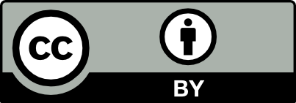 This license allows you to share and adapt the material for any purpose, even commercially.Attribution should be given to © State of New South Wales (Department of Education), 2023.Material in this resource not available under a Creative Commons license:the NSW Department of Education logo, other logos and trademark-protected materialmaterial owned by a third party that has been reproduced with permission. You will need to obtain permission from the third party to reuse its material.Links to third-party material and websitesPlease note that the provided (reading/viewing material/list/links/texts) are a suggestion only and implies no endorsement, by the New South Wales Department of Education, of any author, publisher, or book title. School principals and teachers are best placed to assess the suitability of resources that would complement the curriculum and reflect the needs and interests of their students.If you use the links provided in this document to access a third-party's website, you acknowledge that the terms of use, including licence terms set out on the third-party's website apply to the use which may be made of the materials on that third-party website or where permitted by the Copyright Act 1968 (Cth). The department accepts no responsibility for content on third-party websites.